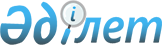 Ұзақ мерзiмдi перспективада өнеркәсіптi дамыту бойынша ұсыныстар дайындау жөнiндегi жұмыс тобын құру туралыҚазақстан Республикасы Премьер-Министрінің 2003 жылғы 8 қарашадағы N 273-ө өкімі

      Ұзақ мерзімдi перспективада өнеркәсiптi дамыту бойынша ұсыныстар әзiрлеу мақсатында: 

      1. Мынадай құрамда жұмыс тобы құрылсын: Қажыкен                     - Қазақстан Республикасы Премьер- 

Мейрам Зекешұлы               Министрінің кеңесшiсi, жетекшi Әбілов                      - "N 1 машина жасау зауыты" 

Жеңіс Ермұхаметұлы            жауапкершiлiгi шектеулi серiктестiктiң 

                              бас технологы (келiсiм бойынша) Байзақов                    - Ақпараттандыру халықаралық 

Сайлау Байзақұлы              академиясының академигi (келiсiм 

                              бойынша) Бiтiмбаев                   - "Юбилейное" жауапкершiлiгi шектеулi 

Марат Жақыпұлы                серіктестiк бас директорының 

                              орынбасары (келiсiм бойынша) Жолдасбеков                 - Қазақстан Республикасының 

Ескендiрбек Өмiрбекұлы        Экономика және бюджеттiк жоспарлау 

                              министрлiгi "Машина жасау" 

                              салааралық ғылыми-технологиялық 

                              орталығы" республикалық мемлекеттiк 

                              кәсiпорнының бас директоры Есентүгелов                 - Қазақстан Республикасының 

Арыстан Есентүгелұлы          Экономика және бюджеттiк жоспарлау 

                              министрінің кеңесшісі Зәкүмбаева                  - "Қазақстан Республикасының Ұлттық 

Гауhар Дәуленқызы             ғылым академиясы" қоғамдық 

                              бiрлестiгiнiң академигi (келiсiм 

                              бойынша) Кенжәлиев                   - "Қазақстан Республикасының Ұлттық 

Бақдәулет                     ғылым академиясы" қоғамдық 

                              бiрлестiгi Металлургия институтының 

                              директоры (келiсiм бойынша) Мұқашев                     - "Қазақстан Республикасының Ұлттық 

Болат Нығметұлы               ғылым академиясы" қоғамдық 

                              бiрлестiгi Физика-техника 

                              институтының директоры (келiсiм 

                              бойынша) Сағадиев                    - "Халықаралық бизнес университетi" 

Кенжеғали Әбенұлы             жауапкершiлiгi шектеулi 

                              серiктестiгiнiң президентi (келiсiм 

                              бойынша) Тайжанов                    - Қазақстан Республикасы Премьер- 

Қажығали Әбдиярұлы            Министрiнiң Кеңсесi Жиынтық талдау 

                              бөлiмiнің консультанты Шыналиев                    - Қазақстан Республикасы Премьер- 

Ғазиз Қоршабекұлы             Министрiнiң Кеңсесi Өндiрiстiк сала 

                              және инфрақұрылым бөлiмi 

                              меңгерушiсiнiң орынбасары Шоқаманов                   - Қазақстан Республикасының 

Юрий Қамырұлы                 Статистика жөнiндегi агенттiгi 

                              төрағасының бiрiншi орынбасары 

      2. Жұмыс тобы жұмыстың қорытындысы бойынша 2004 жылғы 1 наурызға дейiнгi мерзімде Қазақстан Республикасының өнеркәсiбiн ұзақ мерзімді перспективада дамыту жөнiндегi ұсыныстарды Қазақстан Республикасы Үкіметінің қарауына енгiзсiн.       Премьер-Министр 
					© 2012. Қазақстан Республикасы Әділет министрлігінің «Қазақстан Республикасының Заңнама және құқықтық ақпарат институты» ШЖҚ РМК
				